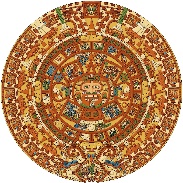 La Academia Dolores Huerta Charter Middle School “A Dual Language Charter Middle School”400 W.Bell St.Las Cruces, NM 88005Phone: 575-526-2984Fax: 575-523-5407 Mission/misión: Create an engaging culturally diverse education program of the arts and languages that enable LADH middle school students to achieve high personal growth and strong social-cultural identity that leads to academic success. Crear un programa educativo en el lenguaje y las artes comprometido con la diversidad cultural, que permita a los estudiantes de la escuela secundaria La Academia Dolores Huerta adquirir un alto crecimiento personal y una fuerte identidad social y cultural que los conduzca al éxito académico.Regular Governing Council MeetingThursday, March 11, 2021 at 5:30 PM, LADHZoom Link: https://zoom.us/j/96065446772?pwd=b3NoYnNVRTlnUEtlT2lMMHo5aGFFZz09Meeting ID: 960 6544 6772Passcode: h7hhecCall to order: 5:30 PM Roll call and establish quorumApproval of agenda Open forum-public input*Public comments and observations regarding education policy and governance issues, as well as the strategic planning are heard at this time. Time limit per presenter may be imposed by ChairReview, discussion, and possible approval of March 11, 2021 Regular GC Meeting Minutes.ACTION ITEMSReview, discussion, and possible approval of the 2021-2022 FY calendar.Review, discussion, and possible approval of the lease application.Review, discussion, and possible approval of the 2021-2022 FY budget.Review, discussion, and possible approval of BAR 560-000-2021-0018-IB.Review, discussion, and possible approval of July 1, 2021 to June 30, 2026 PEC contract and performance framework.NEW BUSINESS: DISCUSSION ITEMS ONLY – NO ACTION WILL BE TAKENFinance Committee ReportPEC Charter Contract Negotiations updateReturn to in-person learning: updateStudent attendanceStudent academic progressStaff updateState testing 2020-2021 student recruitment/enrollment updateHead Administrators ReportSecretary ReportGC Recruitment GC TrainingAdjourn GC general meeting*Any individual attending a board meeting may sign in to participate in the Public Input section of the Agenda, if any. Such persons may speak on any item after the individual is recognized by the President of the Board and introduces himself/herself at the podium. The Governing Council of La Academia Dolores Huerta will not take action on any item presented under Public Input, until an opportunity to do so is afforded. La Academia Dolores Huerta will provide an interpreter for the Hearing Impaired and simultaneous Spanish translation upon request. Requests should be submitted to the chancellor’s office three days prior to the meeting.